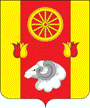 АдминистрацияРемонтненского сельского поселенияРАСПОРЯЖЕНИЕ    14.12.2023                                     с. Ремонтное                                        № 111Об утверждении графиков проведенияночных рейдов по недопущению нахождениядетей в ночное время в общественных местахв возрасте до 16 лет без сопровождения родителей(лиц, их заменяющих) на территории Ремонтненскогосельского поселения на 2024 год.В целях реализации Областного закона от 16.12.2009 года № 346-ЗС «О мерах по предупреждению причинения вреда здоровью детей, их физическому, интеллектуальному, психическому, духовному и нравственному развитию».1. Утвердить график рейдов в ночное время на территории Ремонтненского сельского поселения согласно приложению №1.2.  Ведущему специалисту по охране окружающей среды и ЧС Славгородскому Н.Н. и старшему инспектору по вопросам культуры, физической культуры, спорта, и работы с молодежью О.Д. Яковлевой обеспечить исполнение графика рейдов в ночное время на территории Ремонтненского сельского поселения.3. Распоряжение Администрации Ремонтненского сельского поселения №94 от 11.10.2023г. «Об утверждении графика рейдов в ночное время на территории Ремонтненского сельского поселения» считать утратившим силу.4. Контроль за исполнение настоящего распоряжения оставлять за собой.        Глава Администрации Ремонтненского        сельского поселения                                                                    А. Я. ЯковенкоРаспоряжение вносит:старший инспектор по вопросам культуры,физической культуры, спорту и работе с молодежью.                                                                                                                                                                                                                             Приложение к Распоряжению Администрации        Ремонтненского сельского поселения    От 14.12.2023 № 111                                        График проведения ночных рейдов на территории Ремонтненского сельского поселения в 2024 годуСроки проведенияМесто проведенияВремя проведенияСостав рабочей группыОтветственный за проведение рейда    01.01.2024    02.01.2024    03.01.2024    04.01.2024УлицыПаркПлощадьМеста для остановки автобусаТерритории образовательных учрежденийОбъекты (территории, помещения) юридических лиц или граждан, осуществляющих предпринимательскую деятельность без образования юридического лица, которые предназначены для реализации услуг в сфере торговли и общественного питания, для развлечений, досуга (учреждения культуры, танцевальные площадки, дискотеки и другие)Открытые водоемы и прилегающие к ним территории.КладбищеТранспортные средства общего пользованияЗаброшенные зданияС 22.00 до 24.00Яковлева О.Д.- старший инспектор по вопросам культуры, физической культуры, спорта и работы с молодежью.Славгородский Н.Н.-ведущий специалист по вопросам охраны окружающей среды и ЧСЯковлева О.Д. старший инспектор по вопросам культуры, физической культуры, спорта и работы с молодежью.     05.01.2024     16.01.2024     07.01.2024     08.01.2024УлицыПаркПлощадьМеста для остановки автобусаТерритории образовательных учрежденийОбъекты (территории, помещения) юридических лиц или граждан, осуществляющих предпринимательскую деятельность без образования юридического лица, которые предназначены для реализации услуг в сфере торговли и общественного питания, для развлечений, досуга (учреждения культуры, танцевальные площадки, дискотеки и другие)Открытые водоемы и прилегающие к ним территории.КладбищеТранспортные средства общего пользованияЗаброшенные зданияС 22.00 до 24.00Яковлева О.Д.- старший инспектор по вопросам культуры, физической культуры, спорта и работы с молодежью.Заикина И.С.-главный специалист ЖКХ, благоустройстваЯковлева О.Д. старший инспектор по вопросам культуры, физической культуры, спорта и работы с молодежью.     19.01.2024     28.01.2024УлицыПаркПлощадьМеста для остановки автобусаТерритории образовательных учрежденийОбъекты (территории, помещения) юридических лиц или граждан, осуществляющих предпринимательскую деятельность без образования юридического лица, которые предназначены для реализации услуг в сфере торговли и общественного питания, для развлечений, досуга (учреждения культуры, танцевальные площадки, дискотеки и другие)Открытые водоемы и прилегающие к ним территории.КладбищеТранспортные средства общего пользованияЗаброшенные зданияС 22.00 до 24.00Яковлева О.Д.- старший инспектор по вопросам культуры, физической культуры, спорта и работы с молодежью. Дегтярёв Ю.А.-казачий дружинникЯковлева О.Д. старший инспектор по вопросам культуры, физической культуры, спорта и работы с молодежью     03.02.2024     10.02.2024     17.02.2024     24.02.2024УлицыПаркПлощадьМеста для остановки автобусаТерритории образовательных учрежденийОбъекты (территории, помещения) юридических лиц или граждан, осуществляющих предпринимательскую деятельность без образования юридического лица, которые предназначены для реализации услуг в сфере торговли и общественного питания, для развлечений, досуга (учреждения культуры, танцевальные площадки, дискотеки и другие)Открытые водоемы и прилегающие к ним территории.КладбищеТранспортные средства общего пользованияЗаброшенные зданияС 22.00 до 24.00Яковлева О.Д.- старший инспектор по вопросам культуры, физической культуры, спорта и работы с молодежьюКнижникова Д.Е.- старший инспектор ЖКХ по жилищным вопросамЯковлева О.Д. старший инспектор по вопросам культуры, физической культуры, спорта и работы с молодежью02.03.202408.03.202416.03.202423.03.202430.03.2024УлицыПаркПлощадьМеста для остановки автобусаТерритории образовательных учрежденийОбъекты (территории, помещения) юридических лиц или граждан, осуществляющих предпринимательскую деятельность без образования юридического лица, которые предназначены для реализации услуг в сфере торговли и общественного питания, для развлечений, досуга (учреждения культуры, танцевальные площадки, дискотеки и другие)Открытые водоемы и прилегающие к ним территории.КладбищеТранспортные средства общего пользованияЗаброшенные зданияС 22.00 до 24.00Яковлева О.Д.- старший инспектор по вопросам культуры, физической культуры, спорта и работы с молодежью.Славгородский Н.Н.-ведущий специалист по вопросам охраны окружающей среды и ЧСЯковлева О.Д. старший инспектор по вопросам культуры, физической культуры, спорта и работы с молодежью06.04.202413.04.202420.04.202427.06.2024УлицыПаркПлощадьМеста для остановки автобусаТерритории образовательных учрежденийОбъекты (территории, помещения) юридических лиц или граждан, осуществляющих предпринимательскую деятельность без образования юридического лица, которые предназначены для реализации услуг в сфере торговли и общественного питания, для развлечений, досуга (учреждения культуры, танцевальные площадки, дискотеки и другие)Открытые водоемы и прилегающие к ним территории.КладбищеТранспортные средства общего пользованияЗаброшенные зданияС 22.00 до 24.00Яковлева О.Д.- старший инспектор по вопросам культуры, физической культуры, спорта и работы с молодежью.Заикина И.С.-главный специалист ЖКХ, благоустройстваЯковлева О.Д. старший инспектор по вопросам культуры, физической культуры, спорта и работы с молодежью01.05.202402.05.202403.05.202409.05.202418.05.202425.05.2024УлицыПаркПлощадьМеста для остановки автобусаТерритории образовательных учрежденийОбъекты (территории, помещения) юридических лиц или граждан, осуществляющих предпринимательскую деятельность без образования юридического лица, которые предназначены для реализации услуг в сфере торговли и общественного питания, для развлечений, досуга (учреждения культуры, танцевальные площадки, дискотеки и другие)Открытые водоемы и прилегающие к ним территории.КладбищеТранспортные средства общего пользованияЗаброшенные зданияС 22.00 до 24.00Яковлева О.Д.- старший инспектор по вопросам культуры, физической культуры, спорта и работы с молодежью. Дегтярёв Ю.А.-казачий дружинникЯковлева О.Д. старший инспектор по вопросам культуры, физической культуры, спорта и работы с молодежью01.06.202408.06.202412.06.202422.06.202429.06.2024УлицыПаркПлощадьМеста для остановки автобусаТерритории образовательных учрежденийОбъекты (территории, помещения) юридических лиц или граждан, осуществляющих предпринимательскую деятельность без образования юридического лица, которые предназначены для реализации услуг в сфере торговли и общественного питания, для развлечений, досуга (учреждения культуры, танцевальные площадки, дискотеки и другие)Открытые водоемы и прилегающие к ним территории.КладбищеТранспортные средства общего пользованияЗаброшенные зданияС 22.00 до 24.00Яковлева О.Д.- старший инспектор по вопросам культуры, физической культуры, спорта и работы с молодежьюКнижникова Д.Е.- старший инспектор ЖКХ по жилищным вопросамЯковлева О.Д. старший инспектор по вопросам культуры, физической культуры, спорта и работы с молодежью06.07.202413.07.202420.07.202427.07.2024УлицыПаркПлощадьМеста для остановки автобусаТерритории образовательных учрежденийОбъекты (территории, помещения) юридических лиц или граждан, осуществляющих предпринимательскую деятельность без образования юридического лица, которые предназначены для реализации услуг в сфере торговли и общественного питания, для развлечений, досуга (учреждения культуры, танцевальные площадки, дискотеки и другие)Открытые водоемы и прилегающие к ним территории.КладбищеТранспортные средства общего пользованияЗаброшенные зданияС 22.00 до 24.00Яковлева О.Д.- старший инспектор по вопросам культуры, физической культуры, спорта и работы с молодежью.Славгородский Н.Н.-ведущий специалист по вопросам охраны окружающей среды и ЧСЯковлева О.Д. старший инспектор по вопросам культуры, физической культуры, спорта и работы с молодежью03.08.202410.08.202417.08.202424.08.202431.08.2024УлицыПаркПлощадьМеста для остановки автобусаТерритории образовательных учрежденийОбъекты (территории, помещения) юридических лиц или граждан, осуществляющих предпринимательскую деятельность без образования юридического лица, которые предназначены для реализации услуг в сфере торговли и общественного питания, для развлечений, досуга (учреждения культуры, танцевальные площадки, дискотеки и другие)Открытые водоемы и прилегающие к ним территории.КладбищеТранспортные средства общего пользованияЗаброшенные зданияС 22.00 до 24.00Яковлева О.Д.- старший инспектор по вопросам культуры, физической культуры, спорта и работы с молодежью.Заикина И.С.-главный специалист ЖКХ, благоустройстваЯковлева О.Д. старший инспектор по вопросам культуры, физической культуры, спорта и работы с молодежью07.09.202414.09.202421.09.202428.09.2024УлицыПаркПлощадьМеста для остановки автобусаТерритории образовательных учрежденийОбъекты (территории, помещения) юридических лиц или граждан, осуществляющих предпринимательскую деятельность без образования юридического лица, которые предназначены для реализации услуг в сфере торговли и общественного питания, для развлечений, досуга (учреждения культуры, танцевальные площадки, дискотеки и другие)Открытые водоемы и прилегающие к ним территории.КладбищеТранспортные средства общего пользованияЗаброшенные зданияС 22.00 до 24.00Яковлева О.Д.- старший инспектор по вопросам культуры, физической культуры, спорта и работы с молодежью. Дегтярёв Ю.А.-казачий дружинникЯковлева О.Д. старший инспектор по вопросам культуры, физической культуры, спорта и работы с молодежью05.10.202412.10.202419.10.202426.10.2024УлицыПаркПлощадьМеста для остановки автобусаТерритории образовательных учрежденийОбъекты (территории, помещения) юридических лиц или граждан, осуществляющих предпринимательскую деятельность без образования юридического лица, которые предназначены для реализации услуг в сфере торговли и общественного питания, для развлечений, досуга (учреждения культуры, танцевальные площадки, дискотеки и другие)Открытые водоемы и прилегающие к ним территории.КладбищеТранспортные средства общего пользованияЗаброшенные зданияС 22.00 до 24.00Яковлева О.Д.- старший инспектор по вопросам культуры, физической культуры, спорта и работы с молодежьюКнижникова Д.Е.- старший инспектор ЖКХ по жилищным вопросамЯковлева О.Д. старший инспектор по вопросам культуры, физической культуры, спорта и работы с молодежью01.11.202404.11.202409.11.202416.11.202423.11.202430.11.2024УлицыПаркПлощадьМеста для остановки автобусаТерритории образовательных учрежденийОбъекты (территории, помещения) юридических лиц или граждан, осуществляющих предпринимательскую деятельность без образования юридического лица, которые предназначены для реализации услуг в сфере торговли и общественного питания, для развлечений, досуга (учреждения культуры, танцевальные площадки, дискотеки и другие)Открытые водоемы и прилегающие к ним территории.КладбищеТранспортные средства общего пользованияЗаброшенные зданияС 22.00 до 24.00Яковлева О.Д.- старший инспектор по вопросам культуры, физической культуры, спорта и работы с молодежью.Славгородский Н.Н.-ведущий специалист по вопросам охраны окружающей среды и ЧСЯковлева О.Д. старший инспектор по вопросам культуры, физической культуры, спорта и работы с молодежью07.12.202414.12.202421.12.2024УлицыПаркПлощадьМеста для остановки автобусаТерритории образовательных учрежденийОбъекты (территории, помещения) юридических лиц или граждан, осуществляющих предпринимательскую деятельность без образования юридического лица, которые предназначены для реализации услуг в сфере торговли и общественного питания, для развлечений, досуга (учреждения культуры, танцевальные площадки, дискотеки и другие)Открытые водоемы и прилегающие к ним территории.КладбищеТранспортные средства общего пользованияЗаброшенные зданияС 22.00 до 24.00Яковлева О.Д.- старший инспектор по вопросам культуры, физической культуры, спорта и работы с молодежью.Заикина И.С.-главный специалист ЖКХ, благоустройстваЯковлева О.Д. старший инспектор по вопросам культуры, физической культуры, спорта и работы с молодежью